El programa de estudios de artes plásticas de secundaria en ética, estética y ciudadanía se centra en educar para la vida, promoviendo la formación integral de los estudiantes. **Enfoque Curricular: **Se enfoca en el desarrollo de competencias artísticas y culturales, permitiendo a las personas estudiantes expresar ideas, emociones y sentimientos a través del arte.El enfoque curricular del programa de estudios de artes plásticas de secundaria está diseñado para fomentar el desarrollo del pensamiento crítico y complejo en los estudiantes. Este enfoque se centra en:Pensamiento Crítico:Análisis y Evaluación: Las personas estudiantes aprenden a analizar y evaluar obras de arte, así como sus propios trabajos, fomentando una comprensión más profunda de los elementos artísticos y su impacto.Reflexión: Se promueve la reflexión sobre las implicaciones éticas y estéticas de las artes plásticas, incentivando a los estudiantes a considerar diferentes perspectivas y contextos.Pensamiento Complejo:Conexiones Interdisciplinarias: El currículo anima a las personas estudiantes a establecer conexiones entre las artes plásticas y otras disciplinas, como la historia, la literatura y las ciencias sociales, para una comprensión más rica y matizada.Resolución de Problemas: Se alienta a las personas estudiantes a abordar problemas complejos a través de proyectos artísticos, utilizando el pensamiento creativo y la innovación.Integración de Habilidades:Creatividad y Expresión: Se enfatiza la importancia de la creatividad y la expresión personal como medios para desarrollar un pensamiento original y autónomo.Comunicación Efectiva: Los estudiantes mejoran su capacidad para comunicar ideas y emociones a través de diversas formas artísticas, lo que contribuye al desarrollo de habilidades comunicativas esenciales.Este enfoque curricular busca no solo enseñar técnicas artísticas, sino también cultivar habilidades de pensamiento que sean transferibles a otros ámbitos de la vida y el aprendizaje de los estudiantes.**Metodología: **La metodología es activa y participativa, con énfasis en el aprendizaje por proyectos, que fomenta la creatividad y la reflexión crítica.Metodologías Activas:Aula Taller:Espacio de Experimentación: El aula se convierte en un taller donde las personas estudiantes pueden experimentar con diferentes materiales y técnicas artísticas.Interacción y Colaboración: Se promueve el trabajo en equipo y la colaboración entre estudiantes para fomentar la construcción colectiva del conocimiento.Constructivismo:Construcción Personal del Conocimiento: Las personas estudiantes construyen su propio aprendizaje a partir de sus experiencias previas y su interacción con el entorno.Rol Activo del Estudiante: Se enfatiza la importancia de la iniciativa y la investigación personal del estudiante en el proceso de aprendizaje.Socio constructivismo:Contexto Social del Aprendizaje: Se reconoce la influencia del contexto social y cultural en la construcción del conocimiento.Aprendizaje Colaborativo: Se valora el aprendizaje como un proceso social donde la interacción con otros es clave para el desarrollo cognitivo.Aprendizaje por Proyectos: Las personas estudiantes desarrollan proyectos artísticos desde la concepción hasta la realización, fomentando la creatividad y la aplicación práctica de conocimientos:Integración de Saberes: Los proyectos integran conocimientos de diversas áreas, conectando la teoría con la práctica.Proceso Creativo: Se incentiva la planificación, desarrollo y evaluación de proyectos artísticos que reflejen la creatividad e individualidad de los estudiantes.Análisis de Casos: Estudio de obras de arte relevantes para comprender diferentes técnicas y estilos.Aprendizaje Servicio Solidario: Integración de la práctica artística con el servicio comunitario, promoviendo valores sociales y éticos.Resolución de Problemas: Desarrollo de habilidades críticas y creativas a través de la resolución de desafíos artísticos.Aprendizaje por Experiencias: Fomento de la experimentación personal y colectiva en la creación artística.La implementación del aprendizaje basado en proyectos (ABP) en un entorno educativo puede ser un proceso enriquecedor y transformador. Aquí te presento una guía paso a paso:1. **Elección del Proyecto: **   - Identificar un tema relevante y significativo que despierte el interés del alumnado y esté relacionado con los objetivos curriculares.   - Asegurarse de que el proyecto sea desafiante pero alcanzable y que promueva la investigación y la solución de problemas.2. **Planificación: **   - Definir los objetivos de aprendizaje y los resultados esperados.   - Establecer un cronograma con etapas claras y fechas límite.   - Preparar los recursos necesarios y determinar las tareas específicas.3. **Investigación y Desarrollo: **   - Fomentar que el alumnado realice investigaciones para recopilar información y explorar diferentes perspectivas.   - Promover la discusión y el intercambio de ideas para enriquecer el proyecto.4. **Trabajo Colaborativo: **   - Incentivar el trabajo en equipo, asignando roles y responsabilidades equitativas.   - Facilitar espacios de diálogo y reflexión colectiva.5. **Creación y Experimentación: **   - Animar a que el alumnado cree prototipos o modelos preliminares.   - Permitir la experimentación y la toma de riesgos en un entorno de apoyo.6. **Presentación del Proyecto: **   - Organizar una presentación final donde el alumnado pueda compartir sus hallazgos y productos.   - Evaluar el proceso y el producto final, no solo los resultados.7. **Reflexión: **   - Fomentar sesiones de reflexión para que el alumnado evalúe su propio aprendizaje y el trabajo en equipo.   - Discutir lo que funcionó bien y lo que se podría mejorar en futuros proyectos.8. **Evaluación: **   - Utilizar una variedad de métodos de evaluación, como autoevaluaciones, evaluaciones por pares y evaluaciones formativas continuas.   - Considerar tanto el proceso como el producto final en la evaluación.Durante el proceso educativo en las artes plásticas, es fundamental que cada paso, desde el análisis semiótico, la exploración de referentes artísticos, hasta la teoría y la práctica técnica de la creación artística, sea acompañado y mediado por la persona docente. **Matriz Temática: **Incluye una matriz temática que detalla los contenidos y competencias a desarrollar en cada unidad didáctica.La flexibilidad y adaptabilidad son aspectos cruciales en la matriz del programa de estudios, especialmente en el contexto de las artes plásticas en la educación secundaria. Estas cualidades permiten que el programa sea dinámico y capaz de responder a las necesidades cambiantes de los estudiantes y la sociedad. Aquí hay algunas razones por las cuales son tan importantes:Flexibilidad:Personalización del Aprendizaje: Permite ajustar el currículo para atender a las fortalezas, intereses y necesidades individuales de cada estudiante.Innovación Educativa: Fomenta la incorporación de nuevas metodologías y tecnologías que enriquecen el proceso educativo.Interdisciplinariedad: Facilita la integración de diferentes áreas del conocimiento, enriqueciendo la experiencia educativa y promoviendo una comprensión más holística.Adaptabilidad:Preparación para el Cambio: Prepara a las personas estudiantes para adaptarse a los cambios rápidos y constantes en el mundo actual, tanto en el ámbito personal como profesional.Resolución Creativa de Problemas: Promueve la capacidad de enfrentar desafíos inesperados y encontrar soluciones creativas y efectivas.Desarrollo Continuo: Alienta a los estudiantes a continuar aprendiendo y desarrollándose a lo largo de su vida, manteniendo su educación relevante y actualizada.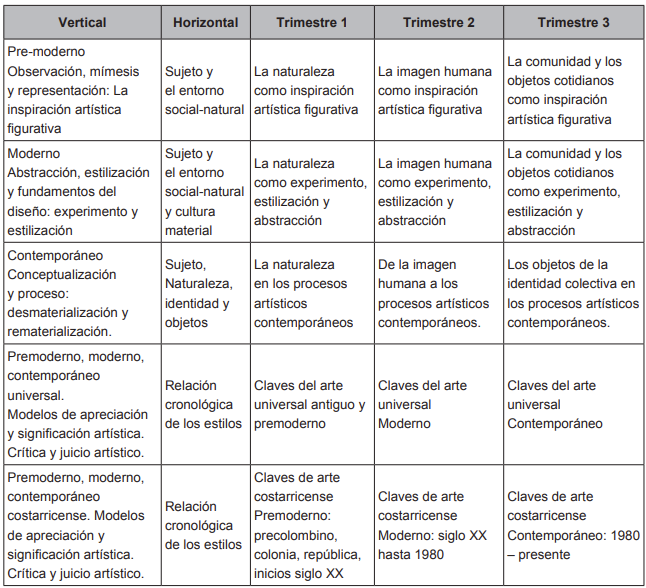 **Evaluación Diagnóstica: **Se realiza al inicio para identificar los conocimientos previos y necesidades de los estudiantes, orientando así el proceso educativo.Para realizar una evaluación diagnóstica en las artes que sea integral y holística, te recomiendo seguir estos pasos, utilizando un lenguaje inclusivo:1. **Definir Objetivos Claros**: Establece lo que deseas evaluar, como habilidades técnicas, creatividad, innovación, y expresión artística. Asegúrate de comunicar que el propósito es formativo y no sumativo. NO ES UNA PRUEBA2. **Diversificar Métodos de Evaluación**: Utiliza una variedad de métodos como portafolios, presentaciones, actividades lúdicas, experiencias kinestésicas y sensoriales; así como autoevaluaciones para capturar diferentes habilidades y destrezas.3. **Crear un Ambiente de Confianza**: Fomenta un espacio donde el estudiantado se sienta seguro para expresarse y explorar su creatividad sin temor a ser juzgado.4. **Observación Directa**: Toma nota de cómo las personas estudiantes interactúan con diferentes materiales y técnicas artísticas.5. **Retroalimentación Constructiva**: Ofrece comentarios que guíen el desarrollo de habilidades y fomenten la reflexión personal.6. **Identificar Talentos y Necesidades**: Busca señales de talento excepcional, así como áreas que requieran apoyo adicional.7. **Inclusión de Todas las Voces**: Asegúrate de que todas las personas estudiantes tengan la oportunidad de mostrar sus habilidades, independientemente de su nivel técnico.8. **Reflexión y Autoevaluación**: Anima a las personas estudiantes a reflexionar sobre su trabajo y proceso creativo.9. **Uso de Herramientas Digitales**: Considera el uso de aplicaciones y plataformas digitales para documentar y evaluar el trabajo artístico.10. **Seguimiento Continuo**: La evaluación debe ser un proceso continuo que acompañe el desarrollo artístico del estudiantado.Recuerda que el objetivo es reconocer y valorar la diversidad de expresiones y procesos artísticos, más allá de la técnica pura. Para más información https://www.canva.com/design/DAF96TdJ61g/jakkyWWrnHnX6njkNsYGRQ/edit?utm_content=DAF96TdJ61g&utm_campaign=designshare&utm_medium=link2&utm_source=sharebutton.A continuación, un formato general que podrías utilizar para desglosar los resultados de una evaluación diagnóstica basada en la metodología constructivista. Aquí tienes un ejemplo de cómo podrías estructurarlo:### Informe de Evaluación Diagnóstica ConstructivistaNombre de la persona estudiante: Fecha: Asignatura: Conocimientos Previos:Descripción: ¿Qué saben los estudiantes antes de la instrucción? (No necesariamente debe centrarse en los aprendizajes esperados o los contenidos, depende del propósito para el desarrollo del proyecto) ¿Cómo se relaciona este conocimiento con los nuevos conceptos a aprender?Proceso de AprendizajeHabilidades y Destrezas:En la evaluación diagnóstica, es importante observar diversas áreas de habilidades y destrezas para obtener un perfil completo del estudiante. Aquí te menciono algunas:- **Área Cognoscitiva**: Incluye el nivel de conocimientos previos, la capacidad de comprensión, análisis, síntesis y aplicación de la información.- **Área Socioafectiva**: Se refiere a las habilidades sociales, la empatía, la autoestima y la capacidad para manejar emociones y relaciones con otros.- **Área Psicomotora**: Engloba tanto la motricidad gruesa, como la coordinación de movimientos amplios del cuerpo, y la motricidad fina, que implica habilidades manuales y de precisión.- **Pensamiento Divergente**: La habilidad para generar ideas creativas y soluciones innovadoras a problemas.- **Habilidades Procedimentales**: La capacidad para llevar a cabo tareas y procesos, y aplicar procedimientos de manera efectiva.- **Habilidades Actitudinales**: Incluyen actitudes, valores y disposiciones hacia el aprendizaje y la interacción social.- **Habilidades Tecnológicas**. ¿Qué habilidades están desarrollando los estudiantes durante el proceso de aprendizaje?  ¿Cómo aplican los estudiantes estas habilidades en diferentes contextos?Análisis y Sistematización: ¿Cómo clasifican y comparan los estudiantes la información?¿Cómo organizan los estudiantes la información de manera sistemática?Construcción del ConocimientoAplicación del Conocimiento:¿Cómo aplican los estudiantes el conocimiento adquirido a situaciones nuevas o variadas? Seguimiento de instrucciones, vía oral, escrito o visual, entre otros.- **Cambio de Actitudes: **  - ¿Qué cambios de actitudes se observan en los estudiantes respecto al aprendizaje?- **Contribuciones Personales: **  - ¿De qué manera los estudiantes están contribuyendo a aportar un nuevo significado al conocimiento?Reflexiones y Observaciones FinalesEvaluación del Docente:  Comentarios sobre el progreso individual y colectivo. Áreas de mejora y recomendaciones para futuras sesiones.Este formato se centra en evaluar no solo los contenidos y aprendizajes esperados seleccionados en función del propósito pedagógico, sino también el nivel de análisis y la capacidad de las personas estudiantes para construir su propio conocimiento. Se enfoca en la evaluación formativa, que es clave en el enfoque constructivista.  Puedes complementar este informe con instrumentos como listas de cotejo, portafolios, diarios y rúbricas para una evaluación más completa.Recuerda que este es solo un ejemplo y puedes adaptarlo según las necesidades específicas de tu contexto educativo. **Estrategias de Mediación Pedagógica: **Se utilizan estrategias que promueven la interacción y el diálogo, facilitando la construcción del conocimiento de manera colaborativa.Cada docente tiene un estilo único para facilitar el aprendizaje, y es importante que cada uno pueda adaptar los métodos y pasos a seguir para que se ajusten mejor a su enfoque y al de sus estudiantes. **Momentos de Aprendizaje: **Los momentos de aprendizaje están diseñados para ser significativos y relevantes, vinculando la teoría con la práctica pedagógica.Aquí tienes una estructura detallada para los momentos de aprendizaje:Calentamiento:Objetivo: Preparar al cuerpo para el conocimiento que se va a adquirir, mental y emocionalmente a las personas estudiantes para la sesión.Actividades: Técnicas de animación para centrar la atención en el tema.Presentación de los objetivos de la sesión.Motivación y activación de conocimientos previos.Desarrollo:Objetivo: Profundizar en el contenido y desarrollar habilidades.Actividades:Exposición del tema con ejemplos prácticos.Trabajo individual o colaborativo para aplicar lo aprendido.Discusiones guiadas para fomentar el pensamiento crítico.Cierre:Objetivo: Consolidar el aprendizaje y reflexionar sobre el proceso.Actividades:Resumen de los puntos clave de la sesión.Evaluación formativa para medir la comprensión.Reflexión grupal sobre los logros y dificultades encontradas.Cada fase tiene su propósito y contribuye al proceso de aprendizaje integral.Aquí tienes un ejemplo paso a paso adaptado a los momentos de aprendizaje:Calentamiento:•Objetivo: Preparar al cuerpo para el conocimiento que se va a adquirir, mental y emocionalmente a los estudiantes para la sesión.•Actividades: Técnicas de animación para centrar la atención en el tema.•Presentación de los objetivos de la sesión.•Motivación y activación de conocimientos previos.Paso 1: ContextualizaciónIntroducción al referente, desde una visión del Arte Contemporáneo.Influencia Teórica: Explica la influencia de estas corrientes en la interpretación y creación artística.Paso 2: Exploración SemióticaDescubrimiento de Signos: Invita a explorar y descubrir los signos y símbolos en el arte contemporáneo.Comunicación Visual: Analiza cómo estos signos transmiten mensajes y emociones. Vinculación con el entorno, problemáticas sociales actuales.Paso 3: Análisis CríticoEstimulación del Pensamiento Crítico: Utiliza obras de arte para fomentar el análisis y la reflexión crítica.Preguntas Guiadas: Formula preguntas sobre el contexto cultural, histórico y político de las obras. Por supuesto, durante el abordaje teórico, es beneficioso que la persona docente incorpore métodos alternativos como el juego y la exploración corporal, que pueden complementar y enriquecer la experiencia de aprendizaje más allá de la tradicional clase magistral. Estas estrategias pueden fomentar la participación activa, la creatividad y una comprensión más profunda de los conceptos enseñados.Paso 4: Creación ArtísticaInspiración Creativa: Motiva a la creación de arte que refleje los conceptos explorados.Experimentación con Materiales: Fomenta el uso de materiales variados y técnicas innovadoras.En el proceso educativo del arte, es fundamental que la persona docente promueva un ambiente donde el error se vea como una oportunidad de aprendizaje y crecimiento. La exploración de diferentes técnicas y métodos no solo enriquece la experiencia creativa, sino que también ayuda a desarrollar un pensamiento crítico y flexible en los estudiantes. Paso 5: Reflexión y DiálogoCompartir y Reflexionar: Organiza una sesión para compartir experiencias y reflexiones. **Estrategias de Evaluación: **La evaluación es continua y formativa, con el objetivo de mejorar el proceso de aprendizaje y valorar el progreso individual y grupal.- Incluir proyectos que fomenten la ciudadanía activa y responsable.**Arte Contemporáneo: **El arte contemporáneo, a diferencia del modernismo que a menudo se centraba en la exploración formal y estilística, tiende a ser más conceptual y se preocupa por temas como la identidad, la política, y la sociedad. Por lo tanto, un programa que incluye ética y ciudadanía está bien posicionado para ayudar a los estudiantes a comprender y participar en el discurso contemporáneo, preparándolos para ser ciudadanos conscientes y críticos.Explora la diversidad: El arte contemporáneo es muy variado y abarca una amplia gama de medios y estilos. Es importante estar abierto a esta diversidad y explorar diferentes artistas y movimientos.Contextualiza la obra: Intenta entender la obra de arte en relación con su contexto histórico, cultural y social. Esto puede proporcionar una comprensión más profunda de su significado y propósito.Interactúa con la obra: Muchas obras de arte contemporáneo están diseñadas para ser interactivas o para provocar una respuesta del espectador. Participa activamente con la obra para obtener una experiencia más rica.Cuestiona y critica: No tengas miedo de cuestionar y criticar lo que ves. El arte contemporáneo a menudo busca desafiar las percepciones y provocar el pensamiento crítico.Utiliza elementos y principios del arte contemporáneo: Estos pueden incluir el uso de texto, tiempo, espacio y otros elementos no convencionales para analizar y comprender las obras.Sé consciente de las tendencias actuales: Mantente informado sobre las tendencias recientes en el arte contemporáneo, como el uso de nuevas tecnologías, el enfoque en la diversidad y la inclusión, y el arte colaborativo.Recuerda que no hay una única manera correcta de abordar el arte contemporáneo. 